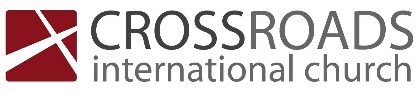 Expanding Your BordersRomans 15:14-33Subject: How can you expand your borders spiritually?Background: Paul had already evangelized Turkey and Greece by the time he wrote Romans, yet he still sought to expand his ministry further.I.	Know God’s calling for you (14-22).II.	Support God’s new directions (23-29).III. 	Pray against opposition (30-33).How can you expand your borders?  Know His calling, support it, and pray against opposition (Main Idea).In which of these three ways is God speaking to you?  What will you do about it today?CIC 07-04-2024